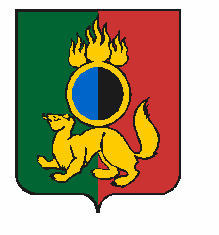 АДМИНИСТРАЦИЯ ГОРОДСКОГО ОКРУГА ПЕРВОУРАЛЬСКПОСТАНОВЛЕНИЕг. ПервоуральскОб  утверждении  Плана мероприятий («Дорожная карта») «Повышения доступности приоритетных объектов и услуг в приоритетных сферах жизнедеятельности инвалидов и других маломобильных групп населения на территории                городского округа Первоуральск»          на 2020 – 2025 годыВо исполнение Федерального закона от 1 декабря 2014 года № 419-ФЗ «О внесении изменений в отдельные законодательные акты Российской Федерации по вопросам социальной защиты инвалидов в связи с ратификацией Конвенции о правах инвалидов», Федерального закона Российской Федерации от 24 ноября 1995 года № 181-ФЗ                       «О социальной защите инвалидов в Российской Федерации», постановления Правительства Российской Федерации от 29 марта 2019 г. N 363 «Об утверждении государственной программы Российской Федерации «Доступная среда», Постановления Правительства Свердловской области от 28 января 2015 года № 41-ПП «О мерах по формированию доступной для инвалидов и других маломобильных групп населения среды жизнедеятельности в Свердловской области», качественного взаимодействия и координации действий органов государственной и муниципальной власти, учреждений, организаций, общественных объединений и иных институтов гражданского общества, расположенных на территории городского округа Первоуральск, занимающихся  социальной защитой и  формированием доступной для инвалидов среды жизнедеятельности на территории городского округа Первоуральск,  Администрация городского округа Первоуральск ПОСТАНОВЛЯЕТ:Утвердить План мероприятий («Дорожная карта») «Повышение доступности приоритетных объектов и услуг в приоритетных сферах жизнедеятельности инвалидов и других маломобильных групп населения на территории городского округа Первоуральск» 2021 - 2025 годы (приложение 1).Утвердить значения показателей доступности для инвалидов объектов и услуг («Дорожной карты») городского округа Первоуральск на 2021 – 2025 годы                  (приложение 2).Утвердить перечень мероприятий, реализуемых для достижения запланированных значений показателей доступности для инвалидов объектов и услуг («Дорожной карты») городского округа Первоуральск на  2021 – 2025 годы                   (приложение 3).4. Рекомендовать руководителям учреждений, организаций всех форм собственности, общественных объединений и иных институтов гражданского общества, расположенных на территории городского округа Первоуральск, занимающихся  социальной защитой и  формированием доступной для инвалидов среды жизнедеятельности на территории городского округа Первоуральск использовать в работе основные нормы законодательных и иных нормативных правовых актов, государственных стандартов, сводов, правил, строительных норм и правил, санитарных норм по вопросам обеспечения условий доступности для инвалидов услуг и объектов, на которые предоставляются услуги (приложение 4).5. Утвердить форму отчета о проделанной в рамках исполнения мероприятий «Дорожной карты», и объектах социальной инфраструктуры, на которых созданы условия для безбарьерной среды жизнедеятельности инвалидов (приложение 5).6. Утвердить форму отчета о ходе реализации Плана мероприятий («дорожной карты») по повышению значений показателей доступности для инвалидов объектов и услуг в городском округе Первоуральск и достижении значений показателей доступности для инвалидов объектов и услуг (приложение 6).7. Утвердить перечень индикаторов ежегодного мониторинга выполнения планов мероприятий («дорожных карт») повышения значений показателей доступности для инвалидов объектов и услуг (приложение 7).8. Разместить настоящее постановление на сайте городского округа Первоуральск.9. Контроль за исполнением настоящего Постановления возложить на заместителя Главы Администрации городского округа Первоуральск по управлению социальной сферой.Глава городского округа Первоуральск	                                                                  И.В. Кабец 15.01.2021№26